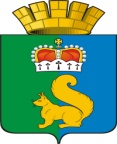 ПОСТАНОВЛЕНИЕГЛАВЫ ГАРИНСКОГО ГОРОДСКОГО ОКРУГА20.08.2015 г.р.п. Гари№ 330№ 330О внесении изменений в Муниципальную программу «Патриотическое воспитание граждан Гаринского городского округа» до 2020 года утверждённую постановлением главы Гаринского городского округа от 04.09.2014 г. № 368О внесении изменений в Муниципальную программу «Патриотическое воспитание граждан Гаринского городского округа» до 2020 года утверждённую постановлением главы Гаринского городского округа от 04.09.2014 г. № 368О внесении изменений в Муниципальную программу «Патриотическое воспитание граждан Гаринского городского округа» до 2020 года утверждённую постановлением главы Гаринского городского округа от 04.09.2014 г. № 368В целях приведения Муниципальной программы «Патриотическое воспитание граждан Гаринского городского округа» до 2020 года в соответствие с решение Думы Гаринского городского округа 31.07.2015 г. №459/46 «О внесении изменений в решение Думы Гаринского городского округа от 25.12.2014 г. № 349/37 «О бюджете Гаринского городского округа на 2015 год и плановый период 2016 и 2017 годов», руководствуясь статьей 28 Устава Гаринского городского округа,ПОСТАНОВЛЯЮ:1. Внести в Муниципальную программу «Патриотическое воспитание граждан Гаринского городского округа» до 2020 года, утверждённую постановлением главы Гаринского городского округа от 04.09.2014 г. № 368, следующие изменения1) в графе 2 строки «Объемы финансирования Программы по годам реализации» паспорта Программы дополнить абзацами следующего содержания:средства областного бюджета.Общий объем финансирования программы за счет средств областного бюджета – 145,60 тыс. руб. в том числе:2015 год – 145,60 тыс. руб..2) в приложении № 2 к Программе:в графе 4 строки «Выделение путевок подросткам, нуждающимся в особой заботе государства, в оборонно-спортивный лагерь «Витязь», проезд до лагеря и обратно» раздела «Управление образования Гаринского городского округа»:число «36» заменить числом «54»;в графе 4 строки «Приобретение оборудования для организаций занимающихся патриотическим воспитанием» раздела «Управление образования Гаринского городского округа»:число «317» заменить числом «444,6»;в графе 1 строки раздела «Итого по реализации Муниципальной программы»:число «540» заменить числом «685,6».2. Настоящее постановление разместить на официальном сайте Гаринского городского округа в сети Интернет.3. Контроль за выполнением настоящего распоряжения возложить на заместителя главы Гаринского городского округа Т.В. Каргаеву.В целях приведения Муниципальной программы «Патриотическое воспитание граждан Гаринского городского округа» до 2020 года в соответствие с решение Думы Гаринского городского округа 31.07.2015 г. №459/46 «О внесении изменений в решение Думы Гаринского городского округа от 25.12.2014 г. № 349/37 «О бюджете Гаринского городского округа на 2015 год и плановый период 2016 и 2017 годов», руководствуясь статьей 28 Устава Гаринского городского округа,ПОСТАНОВЛЯЮ:1. Внести в Муниципальную программу «Патриотическое воспитание граждан Гаринского городского округа» до 2020 года, утверждённую постановлением главы Гаринского городского округа от 04.09.2014 г. № 368, следующие изменения1) в графе 2 строки «Объемы финансирования Программы по годам реализации» паспорта Программы дополнить абзацами следующего содержания:средства областного бюджета.Общий объем финансирования программы за счет средств областного бюджета – 145,60 тыс. руб. в том числе:2015 год – 145,60 тыс. руб..2) в приложении № 2 к Программе:в графе 4 строки «Выделение путевок подросткам, нуждающимся в особой заботе государства, в оборонно-спортивный лагерь «Витязь», проезд до лагеря и обратно» раздела «Управление образования Гаринского городского округа»:число «36» заменить числом «54»;в графе 4 строки «Приобретение оборудования для организаций занимающихся патриотическим воспитанием» раздела «Управление образования Гаринского городского округа»:число «317» заменить числом «444,6»;в графе 1 строки раздела «Итого по реализации Муниципальной программы»:число «540» заменить числом «685,6».2. Настоящее постановление разместить на официальном сайте Гаринского городского округа в сети Интернет.3. Контроль за выполнением настоящего распоряжения возложить на заместителя главы Гаринского городского округа Т.В. Каргаеву.В целях приведения Муниципальной программы «Патриотическое воспитание граждан Гаринского городского округа» до 2020 года в соответствие с решение Думы Гаринского городского округа 31.07.2015 г. №459/46 «О внесении изменений в решение Думы Гаринского городского округа от 25.12.2014 г. № 349/37 «О бюджете Гаринского городского округа на 2015 год и плановый период 2016 и 2017 годов», руководствуясь статьей 28 Устава Гаринского городского округа,ПОСТАНОВЛЯЮ:1. Внести в Муниципальную программу «Патриотическое воспитание граждан Гаринского городского округа» до 2020 года, утверждённую постановлением главы Гаринского городского округа от 04.09.2014 г. № 368, следующие изменения1) в графе 2 строки «Объемы финансирования Программы по годам реализации» паспорта Программы дополнить абзацами следующего содержания:средства областного бюджета.Общий объем финансирования программы за счет средств областного бюджета – 145,60 тыс. руб. в том числе:2015 год – 145,60 тыс. руб..2) в приложении № 2 к Программе:в графе 4 строки «Выделение путевок подросткам, нуждающимся в особой заботе государства, в оборонно-спортивный лагерь «Витязь», проезд до лагеря и обратно» раздела «Управление образования Гаринского городского округа»:число «36» заменить числом «54»;в графе 4 строки «Приобретение оборудования для организаций занимающихся патриотическим воспитанием» раздела «Управление образования Гаринского городского округа»:число «317» заменить числом «444,6»;в графе 1 строки раздела «Итого по реализации Муниципальной программы»:число «540» заменить числом «685,6».2. Настоящее постановление разместить на официальном сайте Гаринского городского округа в сети Интернет.3. Контроль за выполнением настоящего распоряжения возложить на заместителя главы Гаринского городского округа Т.В. Каргаеву.В целях приведения Муниципальной программы «Патриотическое воспитание граждан Гаринского городского округа» до 2020 года в соответствие с решение Думы Гаринского городского округа 31.07.2015 г. №459/46 «О внесении изменений в решение Думы Гаринского городского округа от 25.12.2014 г. № 349/37 «О бюджете Гаринского городского округа на 2015 год и плановый период 2016 и 2017 годов», руководствуясь статьей 28 Устава Гаринского городского округа,ПОСТАНОВЛЯЮ:1. Внести в Муниципальную программу «Патриотическое воспитание граждан Гаринского городского округа» до 2020 года, утверждённую постановлением главы Гаринского городского округа от 04.09.2014 г. № 368, следующие изменения1) в графе 2 строки «Объемы финансирования Программы по годам реализации» паспорта Программы дополнить абзацами следующего содержания:средства областного бюджета.Общий объем финансирования программы за счет средств областного бюджета – 145,60 тыс. руб. в том числе:2015 год – 145,60 тыс. руб..2) в приложении № 2 к Программе:в графе 4 строки «Выделение путевок подросткам, нуждающимся в особой заботе государства, в оборонно-спортивный лагерь «Витязь», проезд до лагеря и обратно» раздела «Управление образования Гаринского городского округа»:число «36» заменить числом «54»;в графе 4 строки «Приобретение оборудования для организаций занимающихся патриотическим воспитанием» раздела «Управление образования Гаринского городского округа»:число «317» заменить числом «444,6»;в графе 1 строки раздела «Итого по реализации Муниципальной программы»:число «540» заменить числом «685,6».2. Настоящее постановление разместить на официальном сайте Гаринского городского округа в сети Интернет.3. Контроль за выполнением настоящего распоряжения возложить на заместителя главы Гаринского городского округа Т.В. Каргаеву.В целях приведения Муниципальной программы «Патриотическое воспитание граждан Гаринского городского округа» до 2020 года в соответствие с решение Думы Гаринского городского округа 31.07.2015 г. №459/46 «О внесении изменений в решение Думы Гаринского городского округа от 25.12.2014 г. № 349/37 «О бюджете Гаринского городского округа на 2015 год и плановый период 2016 и 2017 годов», руководствуясь статьей 28 Устава Гаринского городского округа,ПОСТАНОВЛЯЮ:1. Внести в Муниципальную программу «Патриотическое воспитание граждан Гаринского городского округа» до 2020 года, утверждённую постановлением главы Гаринского городского округа от 04.09.2014 г. № 368, следующие изменения1) в графе 2 строки «Объемы финансирования Программы по годам реализации» паспорта Программы дополнить абзацами следующего содержания:средства областного бюджета.Общий объем финансирования программы за счет средств областного бюджета – 145,60 тыс. руб. в том числе:2015 год – 145,60 тыс. руб..2) в приложении № 2 к Программе:в графе 4 строки «Выделение путевок подросткам, нуждающимся в особой заботе государства, в оборонно-спортивный лагерь «Витязь», проезд до лагеря и обратно» раздела «Управление образования Гаринского городского округа»:число «36» заменить числом «54»;в графе 4 строки «Приобретение оборудования для организаций занимающихся патриотическим воспитанием» раздела «Управление образования Гаринского городского округа»:число «317» заменить числом «444,6»;в графе 1 строки раздела «Итого по реализации Муниципальной программы»:число «540» заменить числом «685,6».2. Настоящее постановление разместить на официальном сайте Гаринского городского округа в сети Интернет.3. Контроль за выполнением настоящего распоряжения возложить на заместителя главы Гаринского городского округа Т.В. Каргаеву.ГлаваГаринского городского округа          А.Г. Лыжин